Zespół Szkół Samochodowych
im. Gen. Stefana Roweckiego „Grota”
ul. Kilińskiego 24a 44-122 GLIWICE 
tel.fax: (+48) 32 231 49 11; (+48) 32 230 19 93
www.zssam-gliwice.pl;    e-mail: sekretariat@zss.gliwice.eu 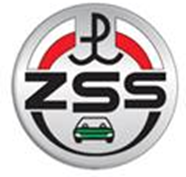 KLAUZULA INFORMACYJNAPOMOC PSYCHOLOGICZNO-PEDAGOGICZNAZgodnie z art. 13 Rozporządzenia Parlamentu Europejskiego i Rady (UE) 2016/679 z dnia 27 kwietnia 2016 r. w sprawie ochrony osób fizycznych w związku z przetwarzaniem danych osobowych i w sprawie swobodnego przepływu takich danych oraz uchylenia dyrektywy 95/46/WE (4.5.2016 L 119/38 Dziennik Urzędowy Unii Europejskiej PL) zwanego dalej rozporządzeniem 2016/679 RODO informuję, że: Administrator Administratorem przetwarzanych danych osobowych jest: Zespół Szkół Samochodowych im. Gen. S. Roweckiego „Grota” w Gliwicach, reprezentowany przez Dyrektora jednostki mający swoja siedzibę przy ul. Kilińskiego 24a 
44-122 GliwiceInspektor ochrony danych Administratora Kontakt z Inspektorem Ochrony Danych Osobowych pod adresem e-mail: iod@zssam-gliwice.plCel i podstawa przetwarzaniaDane osobowe są przetwarzane w celu udzielania i organizowania pomocy psychologiczno-pedagogicznej 
oraz prowadzenia w tym zakresie dokumentacji na podstawie art. 6 ust. 1 lit. c oraz odpowiednio na podstawie art. 9 ust. 2 lit. b rozporządzenia 2016/679 RODOOdbiorcy danychOdbiorcami danych osobowych są upoważnieni pracownicy Administratora, podmioty, którym należy udostępnić dane osobowe na podstawie przepisów prawa.Okres przechowywania danych osobowychDane osobowe będą przetwarzane wyłącznie przez okres niezbędny do realizacji celów przetwarzania (nie dłużej niż 10 lat od zakończenia uczęszczania do szkoły)Prawa osób, których dane dotyczą.Informujemy, że przysługuje Pani/Panu prawo do żądania od Administratora:dostępu do swoich danych osobowych i otrzymania ich kopiipoprawiania i uzupełniania swoich danych osobowychprzenoszenia danych osobowychograniczenia przetwarzania danychwniesienia skargi do organu nadzorczego – Prezesa Urzędu Ochrony Danych Osobowych Informacje dodatkowePodanie danych osobowych jest obowiązkiem wynikającym z Prawa oświatowego, odmowa podania danych uniemożliwi Państwu i Państwa dzieciom korzystanie z zajęć pomocy psychologiczno-pedagogicznej na podstawie orzeczenia/opinii wydanej przez Poradnie Psychologiczno-Pedagogicznądane osobowe nie będą przekazywane do państwa trzeciego podanie danych osobowych jest obowiązkiem ustawowym i są Państwo zobowiązani do ich podania.podane dane osobowe nie będą poddawane zautomatyzowanemu podejmowania decyzji, w tym profilowaniu. 